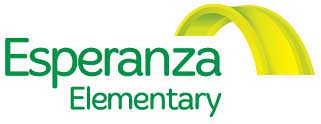 BOARD MEETING6:00 – 7:30 PM, Tuesday, January 20, 2015Esperanza Site Office * 4956 W 3500 S, West Valley City, UT 84119AGENDAWELCOME & INTRODUCTIONS FINANCIAL REPORT – Trent Maw/Red AppleACTION ITEMReview/approve minutes from September 16, 2014 board meetingSchool calendar 2015-16DISCUSSION/INFORMATION ITEMSExecutive Director/Principal report Enrollment Report & Kindergarten roundupEmployee Update Conditions For Learning or C4L WSU Licensing Project ProgressEmployee RecruitmentPTO reportZions Bank credit application statusDevelopment of the Principal’s Evaluation Process- JanetADJOURNANNOUNCEMENTS:Next parent meeting – Next board meeting – Tuesday, February 17, 2015 * 6:00-7:30pm, Esperanza Elementary School